МИНИСТЕРСТВО ОБРАЗОВАНИЯ И НАУКИ РОССИЙСКОЙ ФЕДЕРАЦИИФедеральное государственное бюджетное образовательное учреждение высшего профессионального образования«Уральский государственный экономический университет»Система менеджмента качестваПОЛОЖЕНИЕо научно-исследовательской практике магистрантов УрГЭУ, 
обучающихся по основным образовательным программам 
магистратуры, реализующим ФГОСП 7.5-059-2013Екатеринбург2013ПОЛОЖЕНИЕо научно-исследовательской практике магистрантов УрГЭУ, 
обучающихся по основным образовательным программам 
магистратуры, реализующим ФГОС1. Общие положения1.1. Настоящее Положение о научно-исследовательской практике магистрантов  УрГЭУ, 
обучающихся по основным образовательным программам 
магистратуры, реализующим ФГОС (далее - Положение) определяет цели, задачи, сроки, содержание научно-исследовательской практики магистрантов УрГЭУ (далее - Университет), порядок организации и формы отчетности, а также устанавливает порядок взаимодействия участников образовательного процесса в организации и проведении научно-исследовательской практики магистрантов.1.2. Научно-исследовательская практика магистрантов является одним из компонентов основной образовательной программы профессиональной подготовки и реализуется в соответствии с утвержденными учебными планами подготовки магистрантов. 1.3. Научно-исследовательская практика магистрантов может осуществляться в организациях и учреждениях разных организационно-правовых форм и форм собственности, где возможно выполнение магистерской диссертации. 1.4. На основании данного Положения разрабатываются программы научно-исследовательской практики магистрантов Уральского государственного экономического университета.1.5. Настоящее положение разработано в соответствии со следующими нормативными документами: Законом Российской Федерации "Об образовании" от 29.12.2012 N 273-ФЗ "Об образовании в Российской Федерации";Федеральным законом "О высшем и послевузовском профессиональном образовании" от 22 августа 1996 г. № 125-ФЗ (с последующими изменениями и дополнениями);Типовым положением об образовательном учреждении высшего профессионального образования (высшего учебного заведения), утвержденным постановлением Правительства РФ от 14.02.2008 г. №71;Федеральными государственными образовательными стандартами высшего профессионального образования по направлениям магистерской подготовки; Положением о порядке проведения практики студентов образовательных учреждений высшего профессионального образования», утвержденное Приказом Министерства образования РФ от 25.03.2003 №1154;Нормативными документами Министерства образования и науки Российской Федерации;Уставом ФГБОУ ВПО «Уральский государственный экономический университет»;Документами Системы менеджмента качества УрГЭУ;иными нормативными документами, регламентирующими деятельность магистратуры в УрГЭУ.2. Основные цели и задачи научно-исследовательской практики2.1. Научно-исследовательская практика – вид учебной работы, направленный на расширение и закрепление теоретических и практических знаний, полученных магистрантами в процессе обучения, приобретение и совершенствование практических навыков по избранной магистерской программе, подготовку к будущей профессиональной деятельности.2.2. Целями научно-исследовательской практики магистрантов являются:формирование и развитие профессиональных знаний в сфере избранной специальности, закрепление полученных теоретических знаний по дисциплинам направления и специальным дисциплинам магистерских программ;овладение необходимыми профессиональными компетенциями по избранному направлению специализированной подготовки;сбор фактического материала для подготовки выпускной квалификационной работы – магистерской диссертации.2.3. Основные задачи научно-исследовательской практики магистрантов:углубление и совершенствование системы теоретических знаний по специальным учебным дисциплинам основной образовательной программы подготовки магистрантов, установление их связи с практической деятельностью;приобретение опыта в исследовании актуальной научной проблемы;изучение основных положений методологии научного исследования и умение применить их при работе над выбранной темой магистерской диссертациию.3. Структура и содержание научно-исследовательской практики3.1. Научно-исследовательская практика осуществляется в форме проведения научно-исследовательской работы (проекта), выполняемой магистрантом в рамках утвержденной темы научного исследования по направлению обучения и темы магистерской диссертации с учетом научной проблематики магистерской программы, интересов и возможностей организаций, в которых она проводится. 3.2. Содержание всех видов научно-исследовательской работы магистранта отражается в индивидуальном плане научно-исследовательской практики (Приложение 1).3.3. Программа научно-исследовательской практики магистранта включает в себя подготовительный, исследовательский  и заключительный этапы (структура и содержание этапов научно-исследовательской практики представлены в таблице 1). Таблица 1Структура и содержание этапов научно-исследовательской практики3.4. Содержание практики определяется программой научно-исследовательской практики, разрабатываемой выпускающей кафедрой и настоящим Положением.3.5. Программа научно-исследовательской практики каждого магистранта конкретизируется и дополняется в зависимости от специфики и характера выполняемой работы и отражается в индивидуальном плане научно-исследовательской практики магистранта.3.6. Индивидуальный план научно-исследовательской практики магистранта включает в себя сроки и место прохождения практики, поэтапный план научно-исследовательской работы магистранта; подписи магистранта и научного руководителя.  Магистрант, планирующий в текущем учебном году проходить научно-исследовательскую практику, не позднее 15 декабря этого учебного года должен подать заявление на имя заведующего кафедрой, в котором указывается предполагаемое место прохождения практики.4. Организация научно-исследовательской практики4.1. Организация научно-исследовательской практики на всех этапах должна быть направлена на выполнение требований Федеральных государственных образовательных стандартов.4.2. Общий объем времени на проведение научно-исследовательской практики определяется ФГОСом и Учебным планом по направлениям подготовки магистрантов, утвержденным ректором Университета.4.3. С целью организации научно-исследовательской практики выпускающая кафедра самостоятельно разрабатывает программы практики в соответствии с требованиями ФГОС и ООП направления подготовки магистрантов, которые рассматривает Совет по учебно – методическим вопросам и качеству образования и утверждает проректор по учебной работе.4.4.  Научно-исследовательская практика магистрантов осуществляется на основании приказа с указанием сроков практики, который составляется выпускающей кафедрой, утверждается проректором по учебной работе не менее, чем за две недели до начала практики.4.5. Организационное руководство научно-исследовательской практикой магистрантов осуществляется выпускающей кафедрой, которая:  планирует и организует этапы научно-исследовательской практики, предусмотренные программой практики;разрабатывает проект приказа о научно-исследовательской практике; осуществляет общее методическое обеспечение научно-исследовательской практики: своевременно разрабатывает, определяет программы практики, обеспечивает ими магистрантов, вносит предложения по совершенствованию;организует подготовку и проведение организационного семинара с магистрантами, на котором сообщает сроки, программу практики, объясняет особенности прохождения научно-исследовательской практики, требования к отчетным документам;организует и проводит защиту отчетов по практике; составляет отчет по итогам научно-исследовательской практики, который заслушивается на заседании выпускающей кафедры, распечатывается в двух экземплярах, один из которых остается на выпускающей кафедре, второй предоставляется в Отдел качества образования. 4.6. Методическое руководство научно-исследовательской практикой магистрантов осуществляется научным руководителем магистранта, который:утверждает индивидуальные планы научно-исследовательской практики магистрантов, контролирует их выполнение;принимает участие в проведении организационного семинара и защиты отчетов по итогам практики;дает и обосновывает итоговую оценку научно-исследовательской практике магистранта в отчетной документации;может вносить предложения по совершенствованию научно-исследовательской подготовки магистрантов.4.7. Основные функции руководителя практики от организации–базы практики:организация и проведение научно-исследовательской практики в соответствии с программой практики;распределение магистрантов по рабочим местам или перемещение их по видам работ, подбор опытных специалистов организации для  руководства практикой магистрантов;определение обязанностей магистранта и конкретных практических задач в соответствии программой практики магистранта;	контроль за выполнением программы практики;	обеспечение магистрантам условий безопасной работы;	контроль за соблюдением магистрантами трудовой дисциплины;проверка отчетов магистрантов и подготовка письменного отзыва о
прохождении практики с указанием оценки.4.8. Организация научно-исследовательской практики магистрантов  осуществляется согласно индивидуальному плану научно-исследовательской практики и завершается защитой отчета (Приложение 2). 4.9. Объем отчета магистранта определяется особенностями индивидуального плана научно-исследовательской практики.4.10. Формой аттестации по итогам практики является дифференцированный зачет.Зачет проводится в виде защиты магистрантом отчета по практике перед комиссией, состав которой утверждается заведующим кафедрой.По результатам аттестации по практике выставляется дифференцированная оценка (в соответствии с балльно-рейтинговой системой вуза).4.11. Магистранты, не предоставившие в срок отчет о практике и не получившие зачет, к защите магистерской диссертации не допускаются. 5. Права и обязанности магистрантов5.1. Магистрант имеет право:самостоятельно осуществлять поиск организаций для прохождения практики;обращаться на кафедру в целях получения помощи в поиске места прохождения практики;	обратиться на кафедру за получением рекомендательного письма
(направления) от университета на практику;консультироваться по вопросам практики у преподавателей, ответственных за практику на выпускающих кафедрах, у руководителей практики от вуза и организации-базы практики.5.2. Магистрант обязан:пройти практику в определенной организации и в сроки, установленные приказом ректора вуза;своевременно и полностью выполнить индивидуальный план научно-исследовательской практики;соблюдать трудовую дисциплину и правила внутреннего распорядка организации–базы практики;соблюдать требования охраны труда и пожарной безопасности;предоставить на выпускающую кафедру не позднее 2-х недель после окончания срока прохождения практики документы по итогам прохождения практики:отчет по практике;отзыв о работе магистранта с места прохождения практики (Приложение 3); явиться на защиту отчета по практике в сроки, установленные выпускающей кафедрой;магистранты, проходящие практику на предприятиях пищевой, перерабатывающей промышленности, общественного питания, обязаны проходить медицинскую комиссию.6. Заключительные положения6.1. Настоящее Положение является элементом системы менеджмента качества университета.6.2. Настоящее Положение вступает в силу после утверждения его решением Ученого Совета университета и подписания ректором соответствующего приказа.РАЗРАБОТАНО: Главный специалист отдела качестваобразования                                                                                    Т.Б. ЗагоруляСОГЛАСОВАНО: Проректор по учебной работе                                                                          С.А. Рогожин  Начальник УМУ                                                                             В.П. Меркульев Начальник отдела качестваобразования                                                                             Т.В. Кочергина    Приложение 1МИНИСТЕРСТВО ОБРАЗОВАНИЯ И НАУКИ РОССИЙСКОЙ ФЕДЕРАЦИИФГБОУ ВПО УРАЛЬСКИЙ ГОСУДАРСТВЕННЫЙ ЭКОНОМИЧЕСКИЙ УНИВЕРСИТЕТИНДИВИДУАЛЬНЫЙ ПЛАН 
НАУЧНО-ИССЛЕДОВАТЕЛЬСКОЙ ПРАКТИКИМагистрант ___ курса_______________________Научный руководитель 	 1. Сроки прохождения практики:2. Место прохождения практики:3. План научно-исследовательской практики:Подпись магистранта_____________________Подпись научного руководителя____________________Приложение № 2МИНИСТЕРСТВО ОБРАЗОВАНИЯ И НАУКИ РОССИЙСКОЙ ФЕДЕРАЦИИФГБОУ ВПО УРАЛЬСКИЙ ГОСУДАРСТВЕННЫЙ ЭКОНОМИЧЕСКИЙ УНИВЕРСИТЕТОТЧЕТО ПРОХОЖДЕНИИ НАУЧНО-ИССЛЕДОВАТЕЛЬСКОЙ ПРАКТИКИ(место прохождения практики)(сроки прохождения практики)Отчет защищен:« _______» _________________20 ___г.Оценка  __________________________Подпись научного руководителя________________________Подпись руководителя практикиот организации–базы практики  ________________________Подпись руководителя программы _______________________Екатеринбург20__г.Приложение 3ТРЕБОВАНИЯ К ОТЗЫВУ О РАБОТЕ МАГИСТРАНТАС МЕСТА ПРОХОЖДЕНИЯ ПРАКТИКИОтзыв составляется по окончании практики ее руководителем от организации – базы практики.В отзыве необходимо указать фамилию, инициалы магистранта, место прохождения практики, сроки прохождения.В отзыве должны быть отражены:полнота и качество выполнения программы практики;степень выполнения магистрантом заданий, полученных в период прохождения практики;оценка по результатам прохождения практики.Отзыв оформляется на бланке организации – базы практики и подписывается руководителем практики от организации. Подпись руководителя от организации – базы практики заверяется печатью (организации, отдела кадров, канцелярии и т.п.)датаКонтрольный экземпляр:__________Учетный экземпляр № __________УТВЕРЖДЕНОприказом ректора УрГЭУ  от «___» __________2013 г №___№Этапы (разделы) практикиСодержание деятельности магистрантаСроки выполнения и формы контроля1Подготовительный




обоснование актуальности, теоретической и практической значимости выбранной темы научного исследования; определение гипотез, целей и задач научно-исследовательского проекта; разработка индивидуального плана научно-исследовательской работы  (проекта); выбор методологии и инструментария исследования;проведение инструктажа на месте прохождения практики;Первая неделя практикиСамоконтроль,собеседование2Исследовательский проведение теоретических и эмпирических исследований, в том числе сбор социально-экономической и статистической информации; обработка, обобщение и анализ полученных данных; подтверждение или опровержение гипотез исследования, аргументирование и формулирование положений, выводов и практических рекомендаций и предложенийВ течение всего периода практикиСамоконтроль, собеседование3ЗаключительныйПодготовка и защита отчета по практике Не позднее 2-х недель после окончания срока прохождения практики Защита отчета по итогам прохождения практики№ п/пЭтапы (разделы) практикиСодержание деятельности магистрантаПодпись научного руководителя 1Подготовительный




2Исследовательский 3Заключительный Исполнитель:	                                                          (ФИО)________________________________                                 (подпись)Научный руководитель:	 (ФИО)_________________________________(подпись)№Этапы (разделы) практикиСодержание деятельности магистрантаПодпись научного руководителя 1Подготовительный




2Исследовательский 3Заключительный 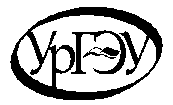 